Religious Education:How does having faith affect a believer’s lifestyle?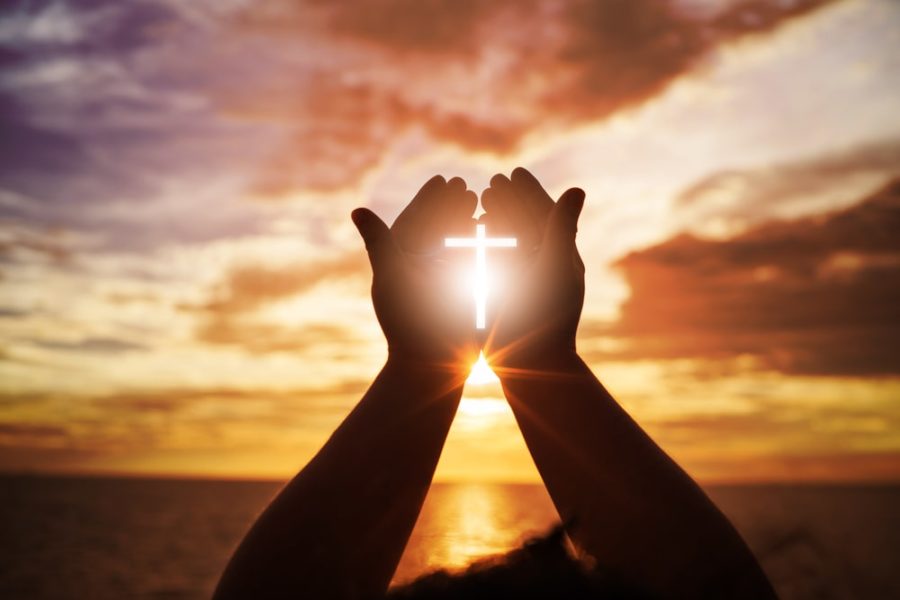 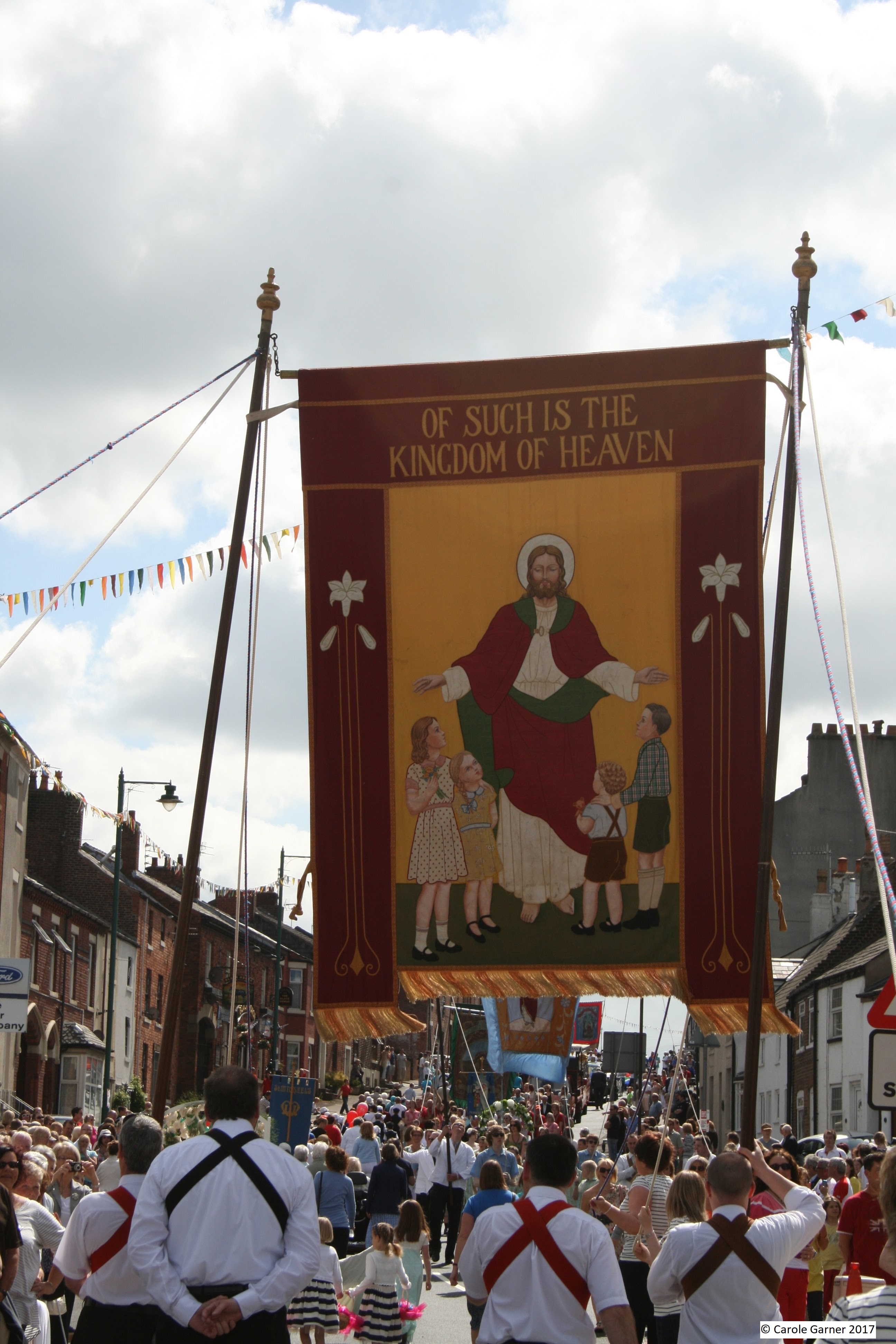 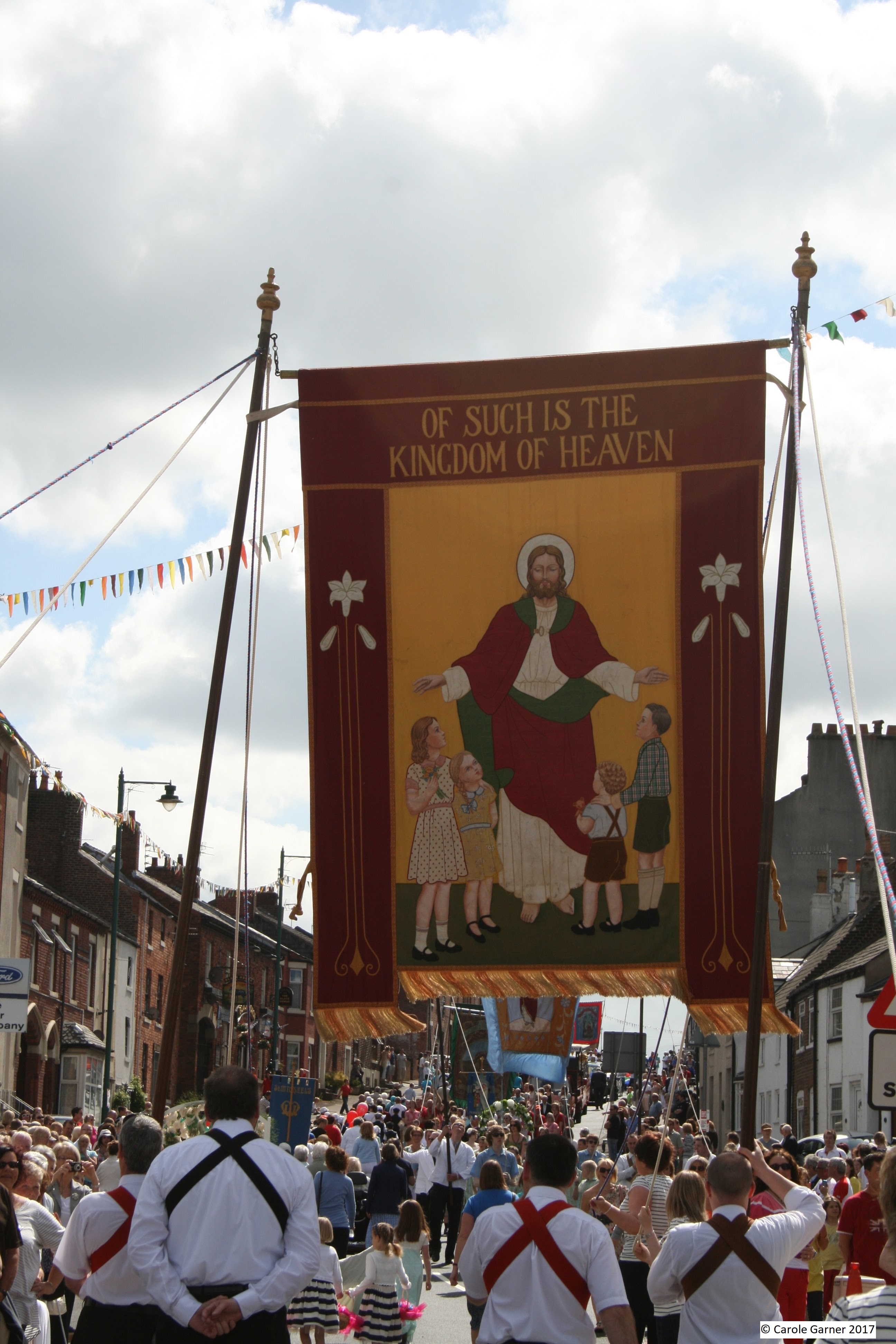 